Realizar las siguientes tablas aplicando el concepto de Tablas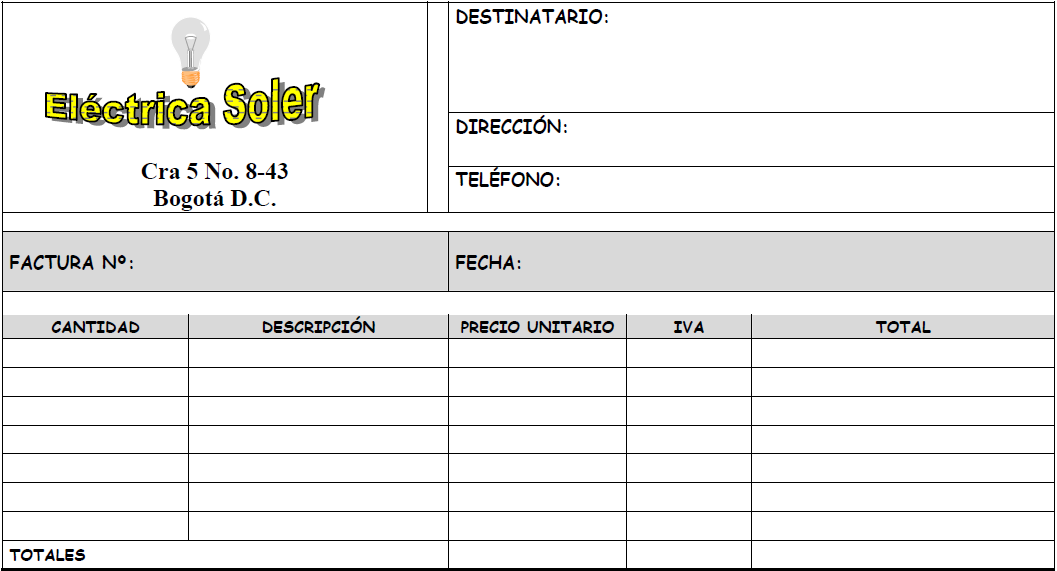 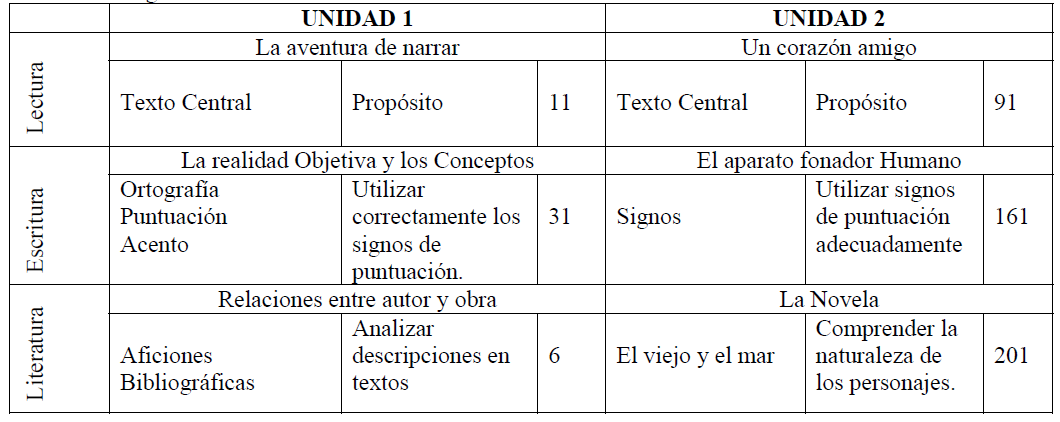 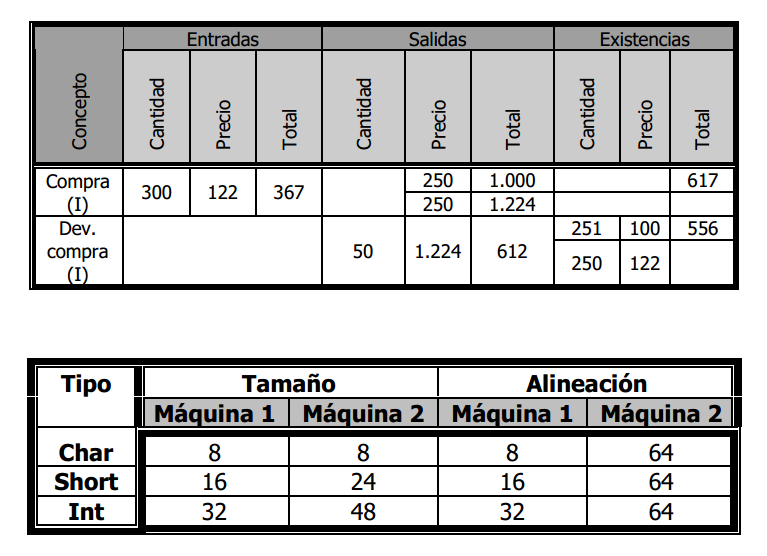 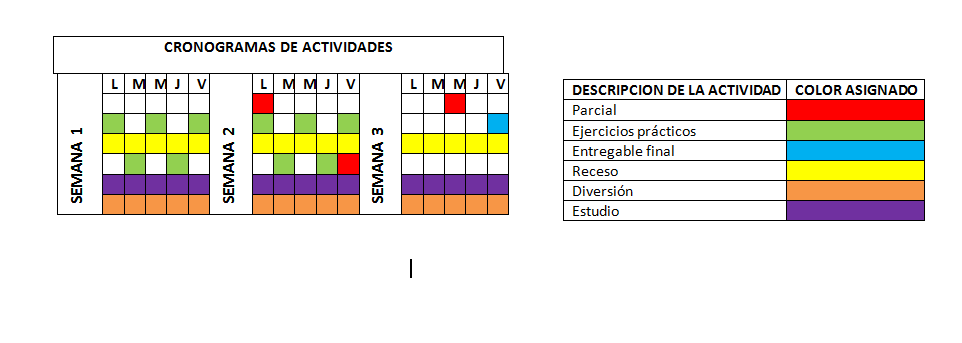 CibergrafiaTalleres Cortesia dehttp://weib.caib.es/Recursos/tic/word_nivell_mig.pdf